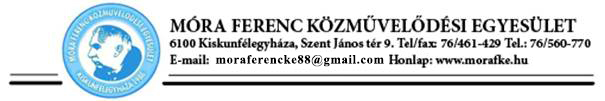 XXI. évfolyam 1. szám - 2020. március 11. A Móra Ferenc Közművelődési Egyesület2019. évi munkájáról
Kállainé Vereb Mária ügyvezető elnök beszámolójaJanuár 11. Részt vettünk és koszorúztunk a doni áttörés 75. évfordulója tiszteletére az Öreglaktanyánál és a Felsőtemetőben tartott megemlékezésen.Január 22. Himnusz-mondó verseny középiskolások részvételével a Hattyúházban.Február 7. Móra-felolvasó délutánt tartottunk a Móra Ferenc Közművelődési Egyesület, a Nyugdíjas Klubok és a Móra Ferenc Társaság tagjainak részvételével.Február 8. Móra felolvasó délelőtt általános iskolák tanulói részvételével a Hattyúházban. Február 8. Móra Ferenc halálának 85. évfordulója emlékére koszorúztunk a Daru utcai Móra-szobornál. Ünnepi műsor a Művelődési Központ dísztermében: a Magyar Örökség-díjat bemutatta Kapus Béláné.Február 22. Részt vettünk a Wass Albert-est megszervezésében, lebonyolításában.Tamási Áron-emléktábla avatása a Hattyúházban.Március 6. Holló Lászlóra emlékezve koszorút helyeztünk el szülőházánál. Holló László-díjátadás a Hattyúházban. Rádi András tagunk kiállítását dr. Feledy Balázs művészeti író nyitotta meg.Március 14. Részt vettünk a Boczonádi Szabó József síremlékénél tartott koszorúzási ünnepségen.Március 26. Kiskunfélegyháza 1919. A vörös és a fehérterror áldozatai. Mayer Lászlóné és Mayer László tagjaink előadása.Március 29. Megtartottuk évi rendes közgyűlésünket.Április 11. Költészet napi felolvasóestet tartottunk József Attila és Márai Sándor verseinek felolvasásával egyesületünk és a városi könyvtár közös rendezvényeként. Szervező: Kállainé Vereb Mária és Kapus Béláné.Április 12. Országos Petőfi szavalóversenyt szerveztünk középiskolák számára a városi könyvtárban. Szervező: Kállainé Vereb Mária és Kapus Béláné.Április 25.  Koszorút helyeztünk el Hegedűs Imre rendőrkapitány sírjánál a Felsőtemetőben.Április 27. A Tavaszi virágünnep programja keretében meghirdettük a Virágos Félegyházért felhívást.Május 2. 110 éve halt meg Kalmár Józsefné, városunk jótevője. A városháza aulájában megemlékezést tartott Kapus Béláné egyesületi elnök. Május 11. Móra nevét viselő általános iskolák találkozója a városházán és a Constantinumban.Május 15. „Aki kétszer harcolt Szegedért” Várady Ignácz – Szeged vízügyi mérnökének – élete. Szűts Tamás előadása a Hattyúházban hangzott el.Május 18. Petőfi rokonok (Petrovics és Hrúz) találkozója városunkban, emléktábla-avatás a Hattyúház falán.Június 14. Felvidéki kiránduláson vehettek részt tagjaink: várakat, kastélyokat és templomokat tekintettünk meg (Zseliz, Bozók, Korpona, Zólyom).Július 19. Magyar Örökség-emléktábla avatása a Móra Ferenc Emlékháznál.	Július 28. Részt vettünk az erdélyi Petőfi ünnepségen. 20 éve állíttatta fel városunk Fehéregyházán Máté István Petőfi szobrát.Július 31. Koszorúztunk Petőfi Sándor szobránál, halálának 170. évfordulója alkalmából. Augusztus 27. A 80 éve született Fekete Pálra, egyesületünk egykori elnökére emlékezett Lezsák Sándor országgyűlési képviselő a Deák Ferenc utcai szobránál. Koszorúztunk.Szeptember Eyszrich György, Móra tanárának sírfelújítására 250 ezer Ft támogatást kaptunk a városi önkormányzattól, elkészült okt. 15-re.Október 5. Móra Ferenc és Móra István versei alapján hirdetett rajzpályázat eredményhirdetése a könyvtárban volt.Október 10. Móra István: Versek II. című könyvét a Hattyúházban mutatta be Kapus Béláné és dr. Luchmann Zsuzsanna.Október 17. Móra-cd bemutatója volt a Hattyúházban a Széljáró Balladás Együttes, valamint gyermek és felnőtt szavalók közreműködésével.Október 26. Móra-emlékév záró rendezvényei: Móra-emlékülés volt a városházán, koszorút helyeztünk el Móra Márton alsótemetői sírjánál. A II. Móra-találkozónak a könyvtár adott helyet. Szervező: Kapus Béláné, Mészáros Márta, Kállainé Vereb Mária.Október 29, november 9. Temetőkerti séta a Kiskun Múzeum Baráti Köre és egyesületünk szervezésében.December 31. Petőfi Sándor születésének évfordulója alkalmából koszorút helyeztünk el a Petőfi-emlékháznál és részt vettünk a Hattyúházi irodalmi délelőttön.Akikre büszkék vagyunkMárcius 6. Rádi András tagunk Holló László-díjat kapott.Május 26. Meizl Ferenc tagunk Kiskunfélegyházáért kitüntető címet vehetett át.Gratulálunk!A választmány 2019. évi munkájáról Seres Antalné választmányi titkár beszámolójaA választmány az egyesület belső képviseleti szerve, munkáját az Alapszabályzat 16. pontja alapján végzi. A közgyűlésnek tartozik beszámolási kötelezettséggel.A választmány 13 fővel dolgozik. 2019-ben négy alkalommal ülésezett, melyen áttekintette és értékelte az eltelt időszakban megvalósított egyesületi programokat és megtervezte az elkövetkező időszak tennivalóit.Fájdalmas búcsút vettünk dr. Péter László tiszteletbeli tagunktól, aki az elmúlt évben hunyt el. Emlékeztünk Kishegyi Simonra, halálának 5. évfordulóján (Seres Antalné, Kapus Béláné).Ördög Istvánné  javaslatára Kapus Béláné elnök kérelmet adott be polgármester úrnak, hogy az új sportudvar dr. Magyari Béla nevét vegye fel.A választmány tagjai  segítették anyagilag és fizikailag is a Wass Albert-est, a Tavaszi virágünnep és a Virágos díjátadó ünnepség sikeres lebonyolítását.Taglétszámunk: 2018. december 31-én 123 fő volt.2019-ben belépő 3 fő volt, 1 fő elhunyt és 4 fő törlésére került sor. 2019 december 31-én létszámunk a következőképpen alakult: alapító tag 13 fő, tiszteletbeli tag 9 fő, rendes tag 99 fő, összesen 121 fő.A tagsággal való kapcsolattartás fontos eszköze a Hírlevél, melyet 2019-ben 3 alkalommal jelentettünk meg. Szinte minden szervezett eseményre meghívót készítettünk és küldtünk ki. Plakátokon valamint a helyi médiában és a www.morafke.hu honlapunkon is hírt adtunk programjainkról. Látogassák az oldalt!Rendszeresen részt vettünk a kulturális intézmények rendezvényein, alkalmanként a Bács-Kiskun Megyei Honismereti Egyesület és a Kiskun Múzeum Baráti Köre programjain. A tagság javaslataival állítottuk össze 2020-as programtervünket. Munkacsoportok, egyesületen belüli szerveződések:Több munkacsoport folytatta a korábbi évek munkáját 2019-ben is.Az elmúlt évben is tevékenyen dolgozott az Irodalmi szekció Kapus Béláné elnökünk vezetésével. (Tagjai: Fekete Beatrix, dr. Luchmann Zsuzsanna, Mayer Lászlóné, Mayer László, Tóth Istvánné, és Kisné Juhász Ilona). Gazdag programot valósítottak meg az elmúlt évben. A munkacsoport a magyar kultúra napjának méltó megünneplésére immár 13. alkalommal Himnusz-mondó szavalóversenyt szervezett a középiskolás tanulók számára. A Móra István: Versek II. c. könyv bemutatójára október 10-én a Móra fesztivál programsorozat keretében került sor. A kötetet Kapus Béláné elnökünk és dr. Luchmann Zsuzsanna ismertette. A Móra Ferenc Közművelődési Egyesület, a Móra Társaság és a Nyugdíjas Pedagógus Klub tagjaival Móra felolvasó-délutánt tartottunk. Február 8-án Móra Ferenc halálának 85. évfordulója emlékére ünnepi műsor volt a Művelődési Központ dísztermében, ahol Kapus Béláné elnökünk bemutatta a Magyar Örökség-díjat.Köszönöm a Választmány nevében tagságunknak, támogatóinknak mindazt a segítséget, amivel hozzájárultak ahhoz, hogy 2019-es terveinket eredményesen valósíthattuk meg. Kérem a jövőben is szíves támogatásukat és aktív részvételüket!Az  egyesület 2019. évi  gazdálkodásárólBalázs Józsefné gazdasági felelős beszámolója    Nyitópénzkészlet              3.182.191.-Bevétel                                  1.875.369.-Kiadás                                   1.344.752.-Záró Pénzkészlet                 3.712.808.-Bevételek:Tagdíjak                                  102.000.-Kiadványokból                       214.830.-NAV  1% -ból                            48.489.-Támogatás                          1.510.000.-Kamat                                               50.-Összesen:                            1.875.369.-Kiadások:Koszorúk, sírcsokrok               50.500.-Irodaszer,posta ktg.                39.348.-Nyomda és egyéb ktg.          724.472.-Anyag jellegű kiadás             397.979.-Ügyviteli szolgáltatás            115.000.-Bank.ktg.                                   17.453.-Összesen:                            1.344.752.-Anyagi forrásunk a tagdíjakon kívül a pályázatokon elnyert összegekből adódik. Pályázatot nyújtottunk be a NEA szakmai kollégiumához: Móra István válogatott versei c. könyv kiadásának támogatásához. 2019-ben pályáztunk a Művelődési Bizottsághoz egyesületünk szakmai munkájának támogatására: 400 ezer Ft-ot nyertünk el. A NEA 2020-as pályázat beadási határideje: 2019. november 4. volt, amelyet az ügyvezető elnök készített el. Az egyesület működésére, valamint a Petőfi- és Móra-séta nyomdaköltségére pályáztunk 600 ezer Ft összegben, 480 ezer Ft-ot nyertünk el, amelyet a 2020-as évben használunk fel.Az ellenőrző bizottság jelentésea 2019. évről  Nemes Istvánné bizottsági elnök beszámolójaAz Alapszabályzatban előírtaknak megfelelően az Ellenőrző Bizottság 2019. évben két alkalommal tartott határozatképes ülést. 
Első alkalommal, december 11-én a  közgyűlési, választmányi és elnökségi ülések jegyzőkönyveinek formai és egyéb megfelelési szabályosságát vizsgáltuk. Előírás ugyanis többek között az,  hogy az ülések és gyűlések megtörténte után időben elkészüljenek. Ellenőrzés során felróható hibát nem találtunk.Második alkalommal, december 18-án a mindig aktuális tagdíjak befizetésének ellenőrzésére került sorra. Ez esetben viszont meg kellett állapítanunk, hogy a többszöri megkeresés ellenére  is volt még néhány kintlévőség.2020. március 27-ig lezajlott rendezvényeinkJanuár 11. Részt vettünk és koszorúztunk a doni áttörés 76. évfordulója emlékére az Öreglaktanyánál tartott megemlékezésen.Január  magyar kultúra napja alkalmából Himnusz-mondó versenyt szerveztünk az általános iskolák 7-8. osztályos tanulói számára. Február 5. Móra felolvasódélután Móra Ferenc Könyes könyv (1920) című kötetéből, a Móra Ferenc Közművelődési Egyesület, a Móra Ferenc Társaság és a Nyugdíjas Pedagógus Klub tagjainak részvételével a Hattyúházban. Szervező: Kapus Béláné.  A Falusi Krónika olvasókörök találkozóján - melynek szervezője Fekete Beatrix, az NMI megyei igazgatója -  egyesületünk vezetősége adta a zsűrit.Február 6. Móra-felolvasónap az általános iskolás tanulók részvételével. Szervező: Kállainé Vereb Mária.Február 7. Koszorúzás Móra Ferenc Daru utcai szobránál.Február 13. A házasság hete alkalmából Bálint-napi népszokásokról tartott előadást Mészáros Márta néprajzkutató a könyvtárban.Február 28. Wass Albert-est a Hattyúházban. A funtineli boszorkány című Wass Albert-film vetítése. Az est vendége Poór István, a film rendezője volt. Koszorúztunk a Wass Albert-emléktáblánál a Hattyúházban.Március 6. Holló László tiszteletére koszorút helyeztünk el a művész Petőfi téri szobránál. Az év további – tervezett – eseményeiaz egyesületi tagság ajánlásaivalMárcius  Móra Ferenc Közművelődési Egyesület évi rendes közgyűlése a Hattyúházban.Április 6. Részt veszünk a Fekete Pál emlékverseny zsűrijében.Április 18. Tavaszi virágünnep programjai keretében árúsítjuk helytörténeti kiadványainkat.Április 23. A Madách-leszármazottak sorsa Trianon után (különös tekintettel a Félegyházán elhunyt Kuchinka Vilmosra). Mayer Lászlóné és Mayer László előadása.Április 25. 110 éve született és 30 éve hunyt el Solti Károly. Ünnepi megemlékezés szülőházánál, tartja Kapus Béláné, majd emlékest a Móra Ferenc Művelődési Központban.Május 21. 200 éve épült fel a Hattyúház. Fekete Beatrix elnökhelyettes előadása.Június 3. A Csongrádi Versmondók Köre trianoni emlékműsora.Július 17. Móra Ferenc születésének 141. évfordulója alkalmából koszorút helyezünk el a Móra Ferenc Emlékháznál.Július 31. Petőfi Sándor halálának évfordulója tiszteletére koszorúzunk a Petőfi-szobornál.Szeptember 3. Kovács Ferenc Zoltán (Kovács Ferenc szobrászművész fia) koncertje a könyvtár udvarában.Szeptember 5-6. Részvétel a koltói Petőfi-emléknapok programjain.Október 10. Az egyesületünk által meghirdetett rajzpályázat eredményhirdetése.Október 29.  130 éve született Móra László. Kapus Béláné előadása – Volt egyszer egy ország - Móra László és Trianon címmel.Október vége, november eleje Temetőkerti séta a Kiskun Múzeum Baráti Köre és egyesületünk szervezésében  temetőinkben.December 31. Koszorúzás Petőfi Sándor születésének 198. évfordulóján. Irodalmi délelőtt a könyvtárban. Kirándulási javaslat: 2020. június 12. Pozsony.Látogatás a koronázási templomban, séta az óvárosban, várban, a Petőfi-szobor koszorúzása. Szeretettel várjuk a kirándulásra! Pótjelentkezés ápr. 15-én 15-16 óra között.Egyéb tevékenységek- Az egyesület Irodalmi szekciója Kapus Béláné vezetésével dolgozik új kiadvány megjelentetésén.- A Könyvek klubja olvasókör tagjai havonta egy alkalommal a könyvtárban találkoznak.- Újra megjelentetjük a Petőfi- és Móra-séta kiadványokat.- Kezdeményezzük városunk díszpolgára, Holló László és családja síremlékének felújítását.- Részt veszünk a városi temetői munkacsoport munkájában.- A Fehér iskola-tábla felavatása a városalapítók napi rendezvények keretében  valósul meg.- Folytatódnak a Félegyházáról indultak helytörténeti beszélgetések dr. Tarjányi József vezetésével a könyvtár szervezésében.- Rajzpályázat kiírása - kiállítás októberben.- Találkozó a Móra Kiadó szerkesztőjével.Költségtervezet a 2020. évi programokhozVárható bevételi források ezer Ft-bantagdíjak	  120NAV 1%	    50pályázat                                    900kiadvány értékesítés	  1502019. évi meglévő	3.713összesen:	4.933Várható kiadások ezer Ft-banirodaszer, nyomtatvány	   100postaköltség	     30nyomdaköltség	   400koszorú, virág	     70ügyviteli szolgált.	   120bank költség	     20anyag jellegű kiadás	   300tartalék	3.893összesen:	4.933FELHÍVÁS TAGJAINKHOZ!
Tagdíját kérjük szíveskedjen rendezni a közgyűlésen, ill. legkésőbb az első negyedévben. Az 1000.- Ft-os összeget befizetheti az egyesület számlájára vagy személyesen a könyvtárban. 
Támogassa adója 1 %-ával egyesületünket! Adószám: 19039248-1-03.Kézirat gyanánt.
Kiadja: a Móra Ferenc Közművelődési Egyesület Kiskunfélegyháza, Szent János tér 9.Összeállította: Fekete Beatrix elnökhelyettes Lektorálta: Kállainé Vereb Mária ügyvezető elnökFelelős kiadó: Kapus Béláné elnökKészült 100 példányban a NEA-KK-19-Ö-V-322 sz. pályázat támogatásával a Patyi Papírbolt sokszorosítóján.